AnnouncementsGluten-Free Lord’s Supper Option: Today a clearly marked gluten-free bread option will be offered during the Lord’s Supper.Fellowship Meal today after the worship service. Please join us.Tuesday Night Together: With the expanded summer format, please join us for dinner and fellowship at 6:15 p.m., followed at 7:00 by singing, devotions, and prayer for adults, and catechism classes for middle and high school age teens. Stay afterward for a time of games and fun. Check your email for the weekly signup for the meal.Seniors' Fellowship Lunch: Please join us on Wed., August 9, noon to 1:30 p.m. at the church. Just bring your lunch and beverage; desserts will be provided. Questions: John or Paula Strain.Choir Rehearsals Resume: Girls' Choir, Aug 20; Adult Choir, Aug 27; Children's Bell Choir, Sep 10. Questions: Barbara Harris.Teen Night Swim Party: The next gathering for the youth (6th-12th grade) will be a swim party and study on Friday, Sep 1st, at the Deanes'. Swimming from 4-6 p.m., then meal and study. Parents are welcome to stay. More info will be sent via email. See Robin Deane or Matt Bowles with any questions.Life First Abortion Recovery Classes: Life First is offering Abortion Recovery classes.  See Lisa Bentley for more information.Child Safety Watch needs more volunteers to help keep an eye on the children after church while they are outside on the lawn, parking lot, and driveway.Fellowship and TeachingMen’s Breakfast meets on 4th Saturdays, 9:00 a.m. at the church building, for a potluck meal and study of The Bruised Reed by Richard Sibbes. Women’s Bible Studies will start meeting again on Aug 29 (Tuesday, 10:30 a.m. group) and Aug 31 (Thursday, 6:30 p.m. group) at the church. Each study is planned to last about 90 minutes.
Both groups meet every two weeks and you can come either day/time. They will continue their study of Hebrews, but any ladies are welcome to join. There is no "homework" required for the first meeting, so just come. If you have any questions, please see Elizabeth Bentley or Robin Deane..Multiple small groups meet 1-2 times per month for teaching, prayer, and fellowship. Please speak to anyone on the session if you are interested in joining one.Online Church Calendar: This fuller listing of scheduled events ison the home page of the church's website: www.spriggsroad.org.Opportunities to Serve: Help is always needed in various areas of ministry at SRPC. Please consider offering your time.3Spriggs Road Presbyterian Church is a particular church of the Presbyterian Church in America (PCA).13201 Spriggs Road			                www.spriggsroad.orgManassas, VA 20112				           (703) 791-5555The live webcast of the worship service and archived sermons are found on the church’s website.Mailed donations may be sent securely to the church at P.O. Box 2614, Woodbridge, VA 22195.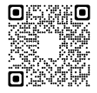 And they devoted themselves to the apostles’ teaching and the fellowship, to the breaking of bread and the prayers. Acts 2:42 (ESV)                        Contact InformationSenior Pastor		Michael Mang	         michael.mang@spriggsroad.orgAssociate Pastor	Matteson Bowles        matteson.bowles@spriggsroad.orgAssistant Pastor for	Jegar Chinnavan        jegar.chinnavan@spriggsroad.org  Church Planting            Mount Zion Presbyterian Church, www.mzpca.comClerk of Session:	Ryan Heisey	         clerkofsession@spriggsroad.orgTreasurer:		Lloyd Moore	         donate@spriggsroad.orgRuling Elders 		Dan Bredbenner         dan.bredbenner@spriggsroad.org			Joe Deane	         joseph.deane@spriggsroad.org			Brian Groft	         brian.groft@spriggsroad.org			Ryan Heisey	         ryan.heisey@spriggsroad.org			Bill McFarland             william.mcfarland@spriggsroad.org		             John Strain, emeritusSession Group Email			         session@spriggsroad.orgDeacons Group Email			         deacons@spriggsroad.orgPrayer Requests			         prayers@spriggsroad.orgAnnouncements				         announcements@spriggsroad.orgWebsite Submissions & Questions                    web.admin@spriggsroad.orgWelcomeWe really mean it when we say we are thrilled that you have come to worship with us today!  If you should have any questions or comments about the ministry of Spriggs Road Presbyterian Church, please feel free to reach out. Contact information is listed above.We start Sunday School for all ages at 9:30, and begin Worship at 10:45, during which a nursery is available for ages 3 and under. Children are always welcome in our worship services. We also have a “cry room” available with a large window for viewing the service and a speaker that will be playing all the audio from the main sanctuary. Please feel free to use that if you are concerned that your children’s noises are disrupting the service.  We hope that this Lord’s Day you will be encouraged by the Word, refreshed by the worship, and touched by Christ’s love through our fellowship with one another.6Lord’s Day WorshipAugust 6, 2023                                       10:45 a.m.Prelude                                                                        Welcome & AnnouncementsMeditation                                                                                [Bulletin, p. 2]Call to Worship & InvocationHymn of Worship         “O for a Thousand Tongues to Sing” [TPH 291]                                                          Greeting Song of Praise	                        “Come, Behold the Wondrous Mystery” Confession of Faith			                               The Apostles’ CreedPastoral Prayer                                              Scripture Reading		                 1 Corinthians 3 [Seat Bibles, p. 953]Singing Psalms                                                                              Psalm 25                                   “LORD, to You I Lift My Soul” [TPH 25B, vv. 1-3, 5]Tithes & Offerings                                                                       Gloria Patri 		                      		                                    [TPH 572]Sermon Text 			                        2 Kings 12 [Seat Bibles, p. 318]Expounding the Word of God	                                Pastor Matt BowlesBuilding ProgramHymn of Response [*]                                 “Nearer, Still Nearer” [TPH 531]The Lord’s Supper        [Gluten-free bread (health) and white grape juice (conscience) are served.]DoxologyBenedictionPostlude* The livestream ends during this hymn.Meditation     5 For Moses writes about the righteousness that is based on the law, that the person who does the commandments shall live by them. 6 But the righteousness based on faith says, “Do not say in your heart, ‘Who will ascend into heaven?’ ” (that is, to bring Christ down) 7 “or ‘Who will descend into the abyss?’ ” (that is, to bring Christ up from the dead). 8 But what does it say? “The word is near you, in your mouth and in your heart” (that is, the word of faith that we proclaim); 9 because, if you confess with your mouth that Jesus is Lord and believe in your heart that God raised him from the dead, you will be saved. 10 For with the heart one believes and is justified, and with the mouth one confesses and is saved. 11 For the Scripture says, “Everyone who believes in him will not be put to shame.” 12 For there is no distinction between Jew and Greek; for the same Lord is Lord of all, bestowing his riches on all who call on him. 13 For “everyone who calls on the name of the Lord will be saved.”– Romans 10:5–13 (ESV)Prayer of Confession of Sin     O living and true God, our hearts are cold and indifferent to Your Kingdom.  We take for granted the grace You lavish upon us daily.      We confess anger that our desires are frustrated, not that Your majesty is maligned, Your Word impugned, or Your glory ignored.     Forgive us for loving the world more than loving You, Who gives us all good gifts to enjoy.     Create in us a clean heart, O God, and renew a right spirit within us.      Purify us from our sinful desires and erring ways.      Help us to serve You in newness of the Spirit.     Enable us always to be mindful of Your providence, vigilant to do Your will, and humble to esteem others better than ourselves.     Hear our confession today as we pray in the merit and mediation of Your Son, our Lord Jesus Christ.  Amen._____________________Personal Confession This time of silence is provided for private, personal confession.Assurance of Pardon“Yet even now,” declares the LORD, “return to me with all your heart,with fasting, with weeping, and with mourning;and rend your hearts and not your garments.”Return to the LORD your God, for he is gracious and merciful, slow to anger,and abounding in steadfast love; and he relents over disaster.– Joel 2:12-13 (ESV)2Sermon Notes8/6/2023	                            Pastor Matt Bowles Title:  	“Building Program”Text: 		2 Kings 12________________________________________________________Threat Averted (1-3)Temple Renewal (4-16)4Sermon NotesDisappointment (17-18)Threat Restored (19-21)Questions for Discussion at Home can be found 1) by following the QR Code on your phone to where it’s listed below the bulletin, 2) as a handout on the table at the back, or 3) on the church’s website:            https://www.spriggsroad.org/SRPCwp/category/bulletins/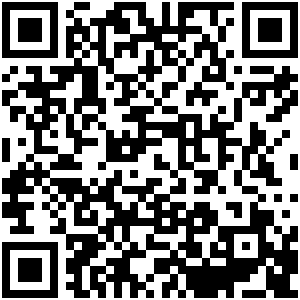 5